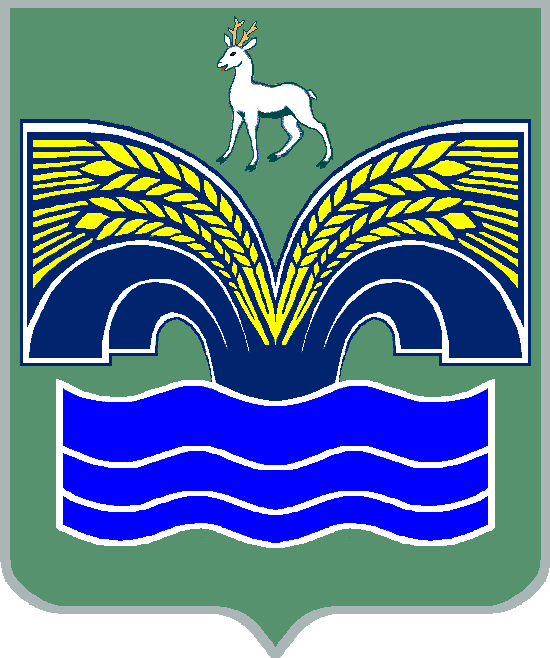 АДМИНИСТРАЦИЯСЕЛЬСКОГО ПОСЕЛЕНИЯ   СВЕТЛОЕ   ПОЛЕМУНИЦИПАЛЬНОГО  РАЙОНА   КРАСНОЯРСКИЙСАМАРСКОЙ ОБЛАСТИПОСТАНОВЛЕНИЕ                            от     15 апреля 2020 года № 181О внесении изменений в постановление Администрации сельского поселения Светлое Поле «Об установлении особого противопожарного режима    на территории сельского поселения Светлое Поле»                       На основании  Федерального  закона от  06.10.2003  № 131- ФЗ «Об общих принципах организации  местного  самоуправления в Российской  Федерации»  , Федерального закона от 21.12.1994 № 69-ФЗ «О пожарной безопасности»,  а также в целях обеспечения мер пожарной безопасности в лесных массивах  района организации тушения лесных пожаров и в связи с наступлением пожароопасного периода:1. Внести в Постановление администрации сельского поселения Светлое Поле муниципального района Красноярский Самарской области № 176 от 06.04.2020 «Об установлении особого противопожарного режима    на территории сельского поселения Светлое Поле», следующие изменения: 1) дополнить пункт 3 пп.3.8 следующего содержания:«3.8.  Физическим и юридическим лицам, в связи с особым противопожарным режимом запрещается применение открытого огня для сжигания бытового мусора, отходов производства, садового мусора, травы»2. Контроль за выполнением данного постановления оставляю за собой.3. Опубликовать настоящее постановление в газете «Красноярский вестник» и разместить на официальном сайте Администрации муниципального района Красноярский Самарской области в сети Интернет.4. Постановление вступает в силу со дня его официального опубликования.Глава  сельского  поселения  Светлое   Полемуниципального района Красноярский Самарской области                                                                 И.А.Старков